ΕΛΛΗΝΙΚΗ ΔΗΜΟΚΡΑΤΙΑ                                                                             Καλλιθέα    31/1 /2019ΝΟΜΟΣ ΑΤΤΙΚΗΣΔΗΜΟΣ ΚΑΛΛΙΘΕΑΣ                                                                                      Αριθ. Πρωτ : 5804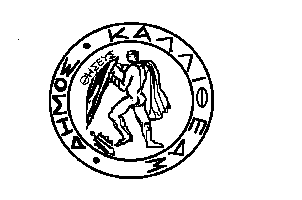 ΔΙΕΥΘΥΝΣΗ     :ΠΟΛΙΤΙΣΜΟΥ ΠΑΙΔΕΙΑΣ                             & ΝΕΑΣ ΓΕΝΙΑΣ                ΤΜΗΜΑ             : ΒΙΒΛΙΟΘΗΚΗ                               			                           ΤΑΧ. Δ/ΝΣΗ	: ΑΝΔΡΟΜΑΧΗΣ 86Α                                                                                                                          ΑΡΜΟΔΙΟΣ       : ΜΑΡΙΑ ΒΑΡΔΑΒΑ     					           ΤΗΛΕΦΩΝΟ     : 2109570001           	ΕMAIL                :m.vardava@kallithea.gr  ΘΕΜΑ  : “Περί έγκρισης διενέργειας και πραγματοποίησης εκδηλώσεων της Δημοτικής Βιβλιοθήκης της  Δ/νσης  Πολιτισμού, Παιδείας & Νέας Γενιάς προς εξειδίκευση πιστώσεων''                             Σας παρακαλούμε, κατά την προσεχή συνεδρίαση του Δημοτικού Συμβουλίου, όπως συμπεριλάβετε και το θέμα που αφορά στην έγκριση διενέργειας/πραγματοποίησης  προμηθειών και εργασιών  για τις ανάγκες λειτουργίας Υπηρεσιών   του Δήμου Καλλιθέας έτους 2019, σύμφωνα με τις διατάξεις του άρθρου 65 παρ. 1   Ν.3852/2010 σε συνδυασμό με τις ισχύουσες διατάξεις της παρ 1 άρθρου 203 του ν.4555/19-07-2018, σύμφωνα με τις οποίες :       ΄΄……………Για την άσκηση της αρμοδιότητας αυτής δεν απαιτείται προηγούμενη απόφαση συλλογικού οργάνου, εκτός αν αυτή είναι απαραίτητη, προκειμένου να επιτευχθεί η απαιτούμενη εξειδίκευση της πίστωσης. Στην τελευταία αυτή περίπτωση, πριν από την απόφαση του δημάρχου, προηγείται σχετική απόφαση του δημοτικού συμβουλίου. Εξειδικευμένη θεωρείται η πίστωση, όταν κατονομάζεται ρητά η συγκεκριμένη δαπάνη για την οποία προορίζεται και προσδιορίζεται στο αναλυτικότερο δυνατό επίπεδο κωδικοποίησης του προϋπολογισμού».’’Εσωτερική Διανομή                                                                                        -   Γρ. Δημάρχου                                                                                                        O ΑΝΤΙΔΗΜΑΡΧΟΣ                             -   Γρ. Γεν. Γραμματέα-   Δ/νση Κοιν. Πολιτικής                                                                                        -   Τμ. Προμηθειών & Αποθηκών -  Τμ. Προϋπολογισμού και Εκκαθάρισης δαπανών                                       ΕΜΜΑΝΟΥΗΛ ΚΩΣΤΑΚΗΣ     ΠΕΡΙΓΡΑΦΗ    ΠΡΟΜΗΘΕΙΑΣ/ΕΡΓΑΣΙΑΣ/ ΕΚΔΗΛΩΣΕΩΣ ΠΡΟΣ ΕΞΕΙΔΙΚΕΥΣΗ ΤΗΣ ΠΙΣΤΩΣΗΣΚ.Α και ΤΙΤΛΟΣ ΠΡΟΫΠ/ΣΜΟΥΣΥΝΟΛΙΚΟ  ΠΟΣΟ ΔΑΠΑΝΩΝ ΕΚΔΗΛΩΣΕΩΣ ΣΕ ΕΥΡΩΜαθήματα Συναισθηματικής Διαλεκτικής για ενήλικες που πραγματοποιούνται στη Δημοτική Βιβλιοθήκη  από το 20/2/2019 έως το 15/4/201915.6471.0001Πολιτιστικές Εκδηλώσεις2.480,00Πραγματοποίηση διαδραστικών εκπαιδευτικών προγραμμάτων  για παιδιά που αφορούν την γνωριμία τους με Έλληνες λογοτέχνες και απευθύνεται στα Δημοτικά σχολεία της Καλλιθέας. Τα παραπάνω προγράμματα θα γίνουν στο χώρο της Δημοτικής Βιβλιοθήκης από 15 /2/2019 έως 31/3/201915.6471.0001Πολιτιστικές Εκδηλώσεις1.587,20Εκπαιδευτικά προγράμματα  θετικών Επιστήμων για παιδιά .Σκοπός η γνωριμία των παιδιών  με τον κόσμο των Θετικών Επιστημών μέσα από πειράματα ,παιχνίδι. Τα προγράμματα θα πραγματοποιηθούν στη Δημοτική Βιβλιοθήκη  από το  Μάρτιο έως τον Απρίλιο.15.6471.0001Πολιτιστικές Εκδηλώσεις694,40Πραγματοποίηση  παιδικής παράστασης - θεατρικής αφήγησης με τίτλο «Ο Βάτραχος κι απέραντος κόσμος», στο χώρο της Δημοτικής Βιβλιοθήκης τον Μάρτιο 201915.6471.0001Πολιτιστικές Εκδηλώσεις149,00Εργαστήριο γνωριμίας των παιδιών με την Αρχιτεκτονική  μέσα από δια δραστικά μαθήματα στην Δημοτική Βιβλιοθήκη από Φεβρουαρίου έως Απρίλιο 201915.6471.0001Πολιτιστικές Εκδηλώσεις682,00Μουσική παράσταση αφιερωμένη σε ένα βιβλίο .Απευθύνεται σε γονείς και παιδιά. Θα πραγματοποιηθεί στην Δημοτική Βιβλιοθήκη τον Απρίλιο του 2019.15.6471.0001Πολιτιστικές Εκδηλώσεις310,00Αποκριάτικη παράσταση αφήγησης με ζωντανή μουσική και τραγούδια που θα πραγματοποιηθεί στο Δημοτικό Θέατρο στις 9/3/201915.6471.0001Πολιτιστικές Εκδηλώσεις780,00Θεατρική Παράσταση  που θα πραγματοποιηθεί στο Δημοτικό Θέατρο στα πλαίσια του εορτασμού της Παγκόσμιας  ημέρας Παιδικού βιβλίου στις 31/3/201915.6471.0001Πολιτιστικές Εκδηλώσεις806,00